01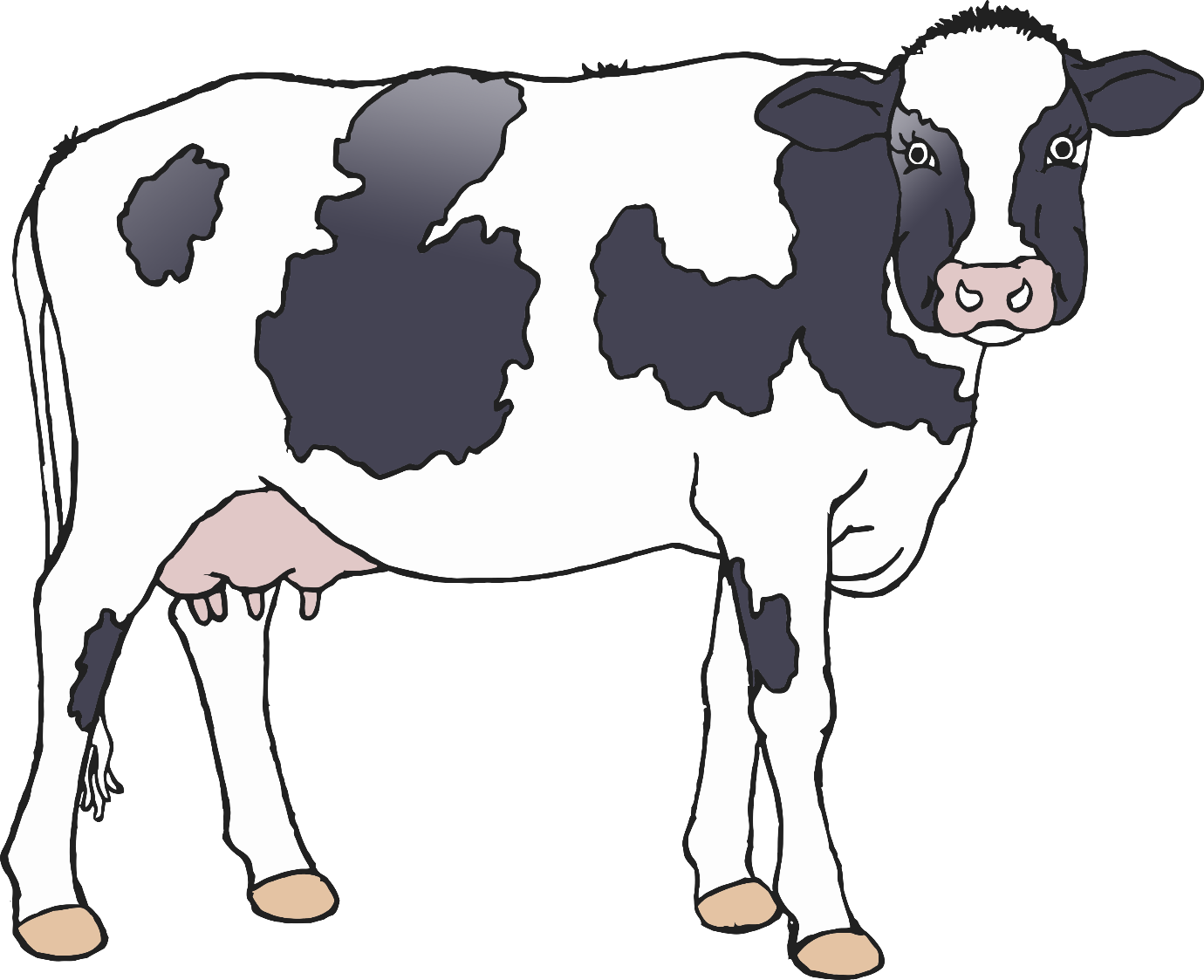 2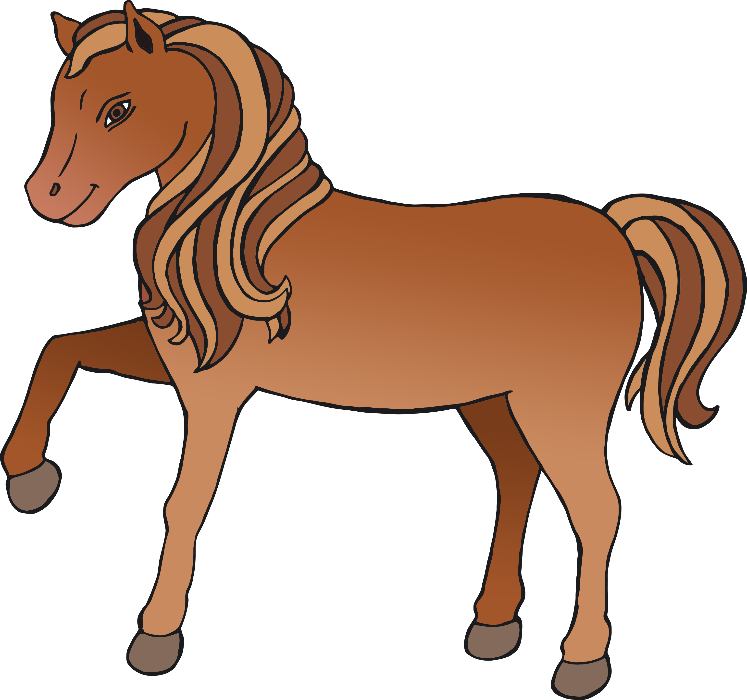 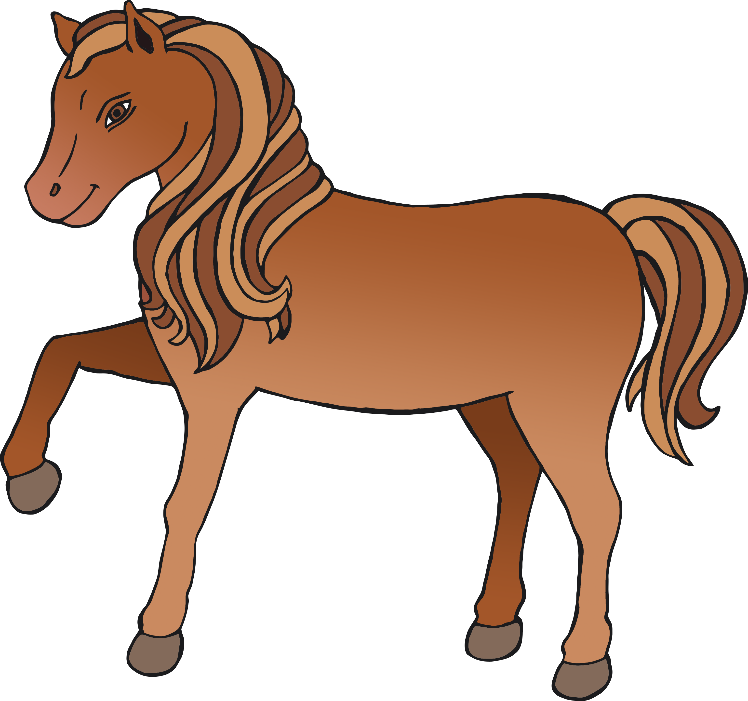 3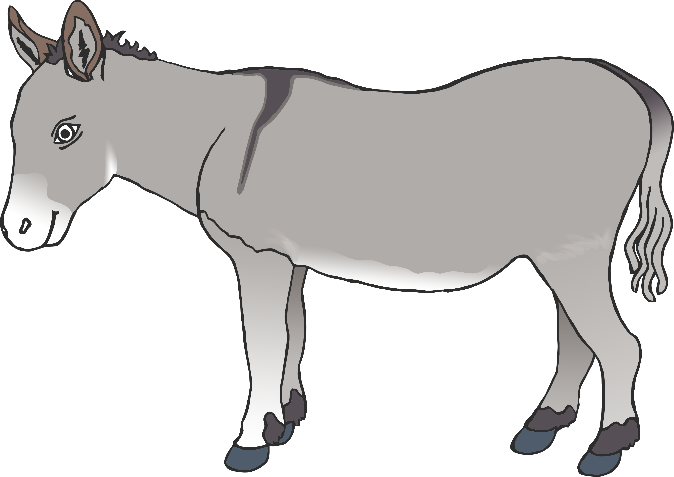 4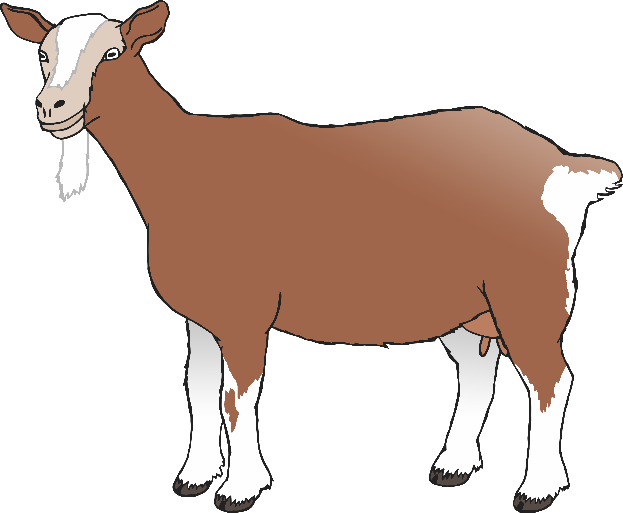 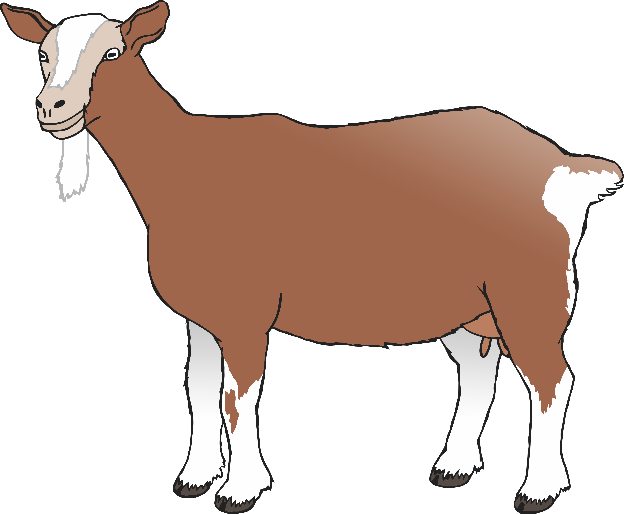 5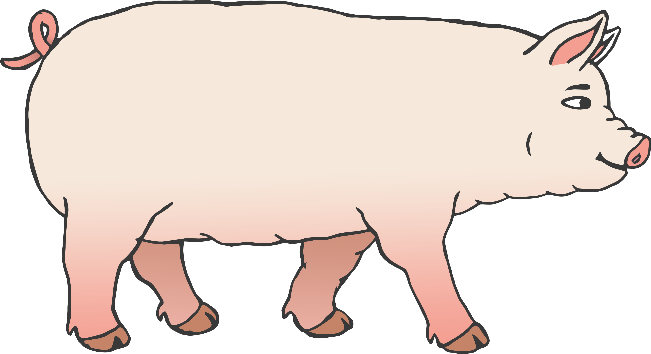 6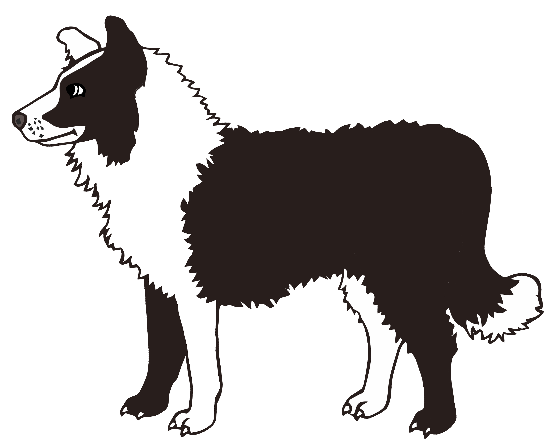 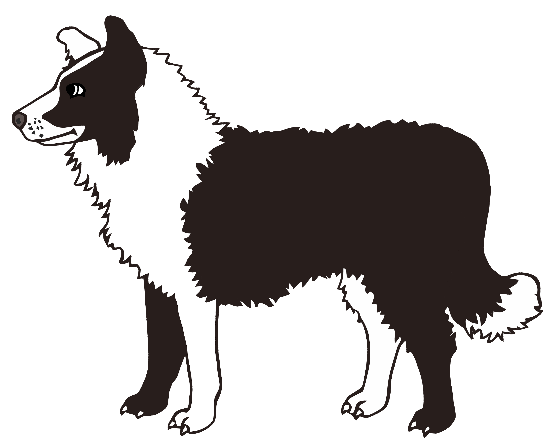 7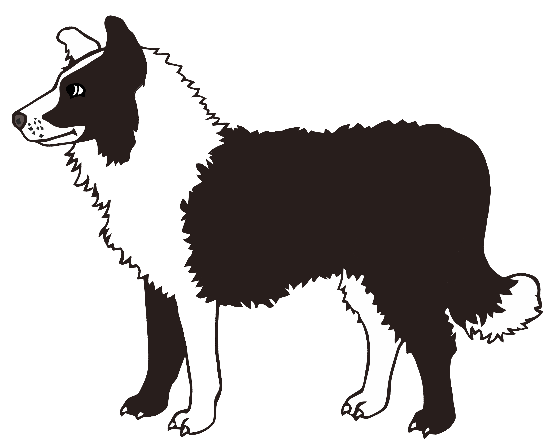 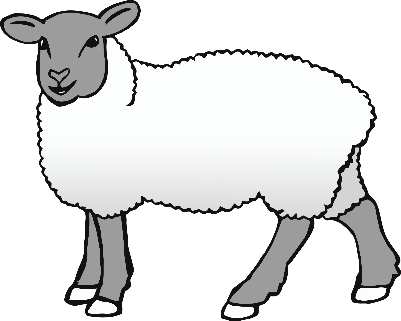 8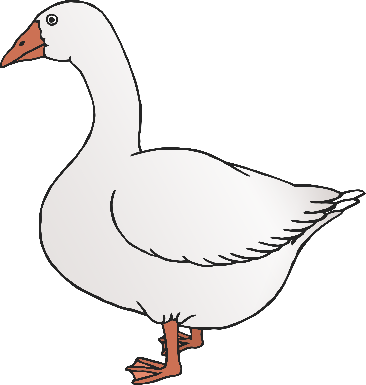 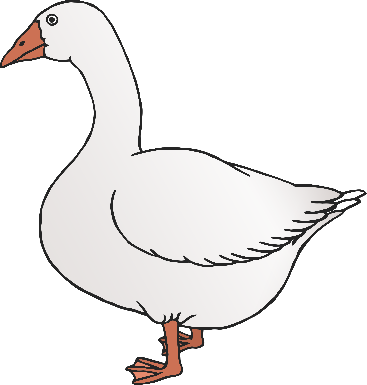 9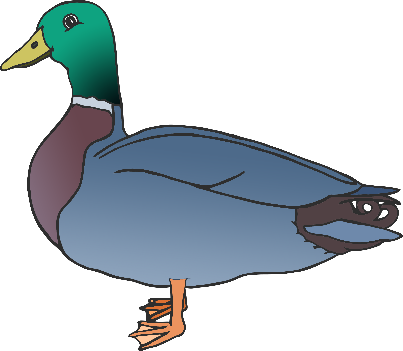 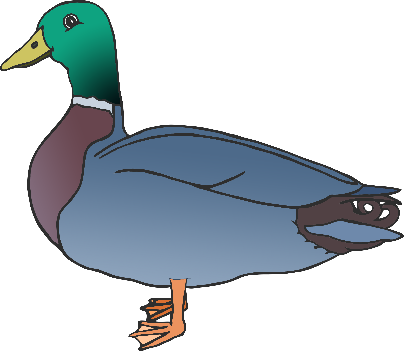 10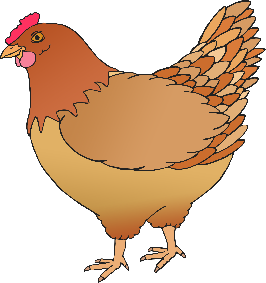 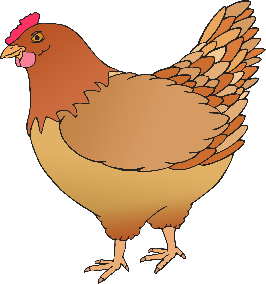 11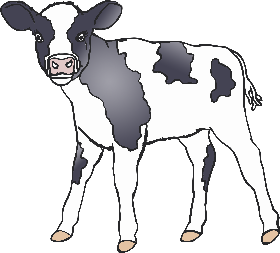 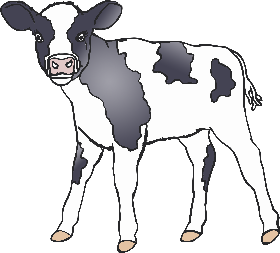 12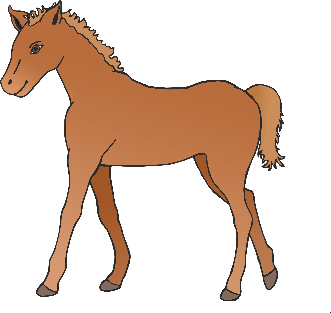 13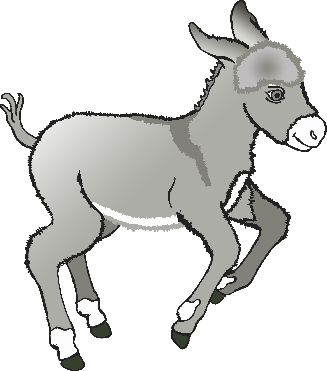 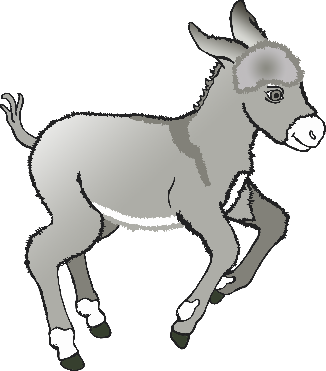 14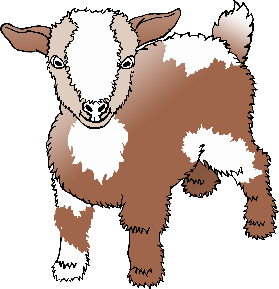 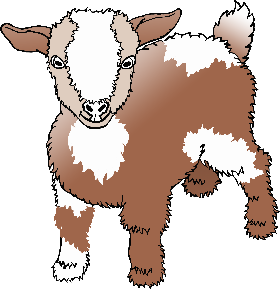 15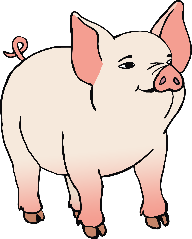 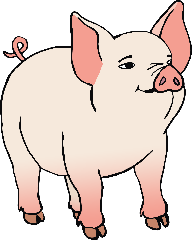 16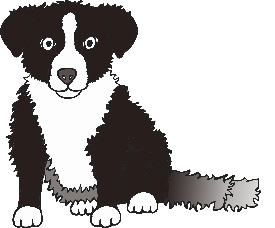 17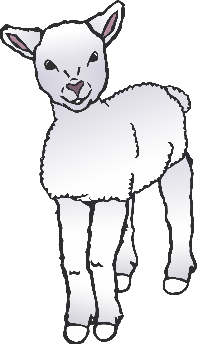 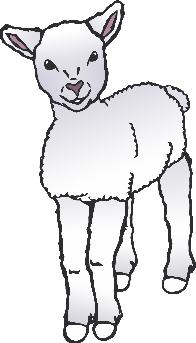 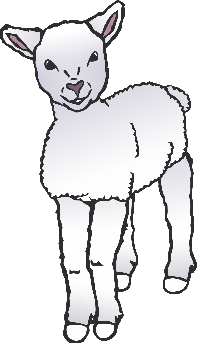 18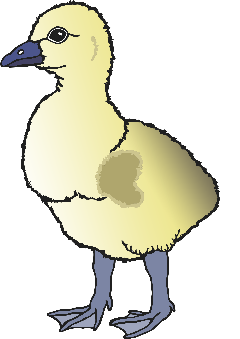 19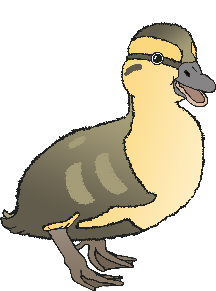 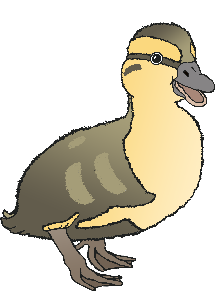 20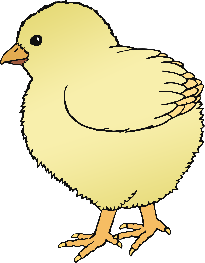 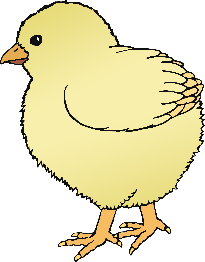 